Objective: I know what a midsegment of a triangle is and its properties related to parallel segments and length.DefinitionExamplesTheoremExamplesUse the diagram in the theorem box.  Assume F to be the midpoint of segment AC.PracticeUse the diagram for the next 4 problems.  D, E, and F are midpoints.Notes – Midsegments Name:Standard: Hour:A _________________________ connects the midpoints of 2 sides of a polygon.  Every triangle has 3 midsegments.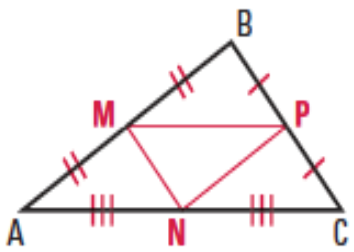 Name the 3 midsegmentsList the congruent segmentsA midsegment of a triangle is _____________________ to the third side and ___________ the length of the third side.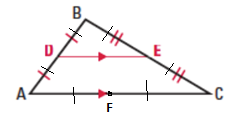 Write the 3 parallel statements using each midsegment.Write the 3 parallel statements using each midsegment.Complete each congruence statement.Complete each congruence statement. is the midsegment of .  Find the value of x. is the midsegment of .  Find the value of x. is the midsegment of .  Find the value of x. is the midsegment of .  Find the value of x.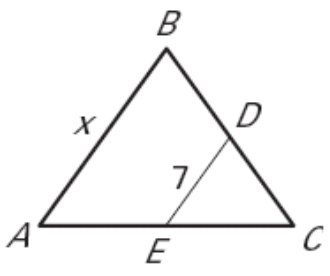 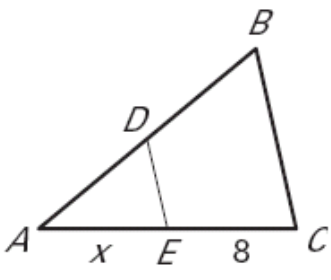 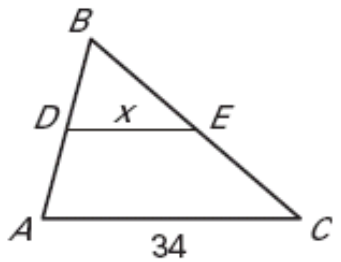 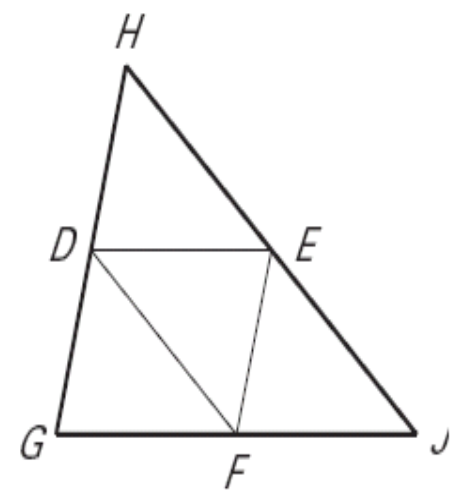 If  and , find DEIf  and , find EF.If  and , find HE.If  and , find EF.